АДМИНИСТРАЦИЯМУНИЦИПАЛЬНОГО ОБРАЗОВАНИЯУСАДИЩЕНСКОЕ СЕЛЬСКОЕВолховского муниципального районаЛенинградской областиП О С Т А Н О В Л Е Н И Еот  13 января  2020 года    №2Об установлении расчетной величины для расчета должностных окладов работников МБУКС «Усадищенский ЦД»      На основании статьи 7 пункта 4 решения совета депутатов от 13.12.2019 года №25 «О принятии бюджета муниципального образования Усадищенское сельское поселение Волховского муниципального района Ленинградской области на 2020 год и плановый период 2021 и 2022г.г. во втором чтении»:Установить расчетную величину для расчета должностных окладов работников МБУКС «Усадищенский ЦД» в сумме 9940,00 рублей с 01 января 2020 года.Контроль за исполнением распоряжения оставляю за собой. Глава администрацииМО Усадищенское сельское поселение                                        Е.Л.МолодцоваАгафонова Е.А.. 8(81363)34-318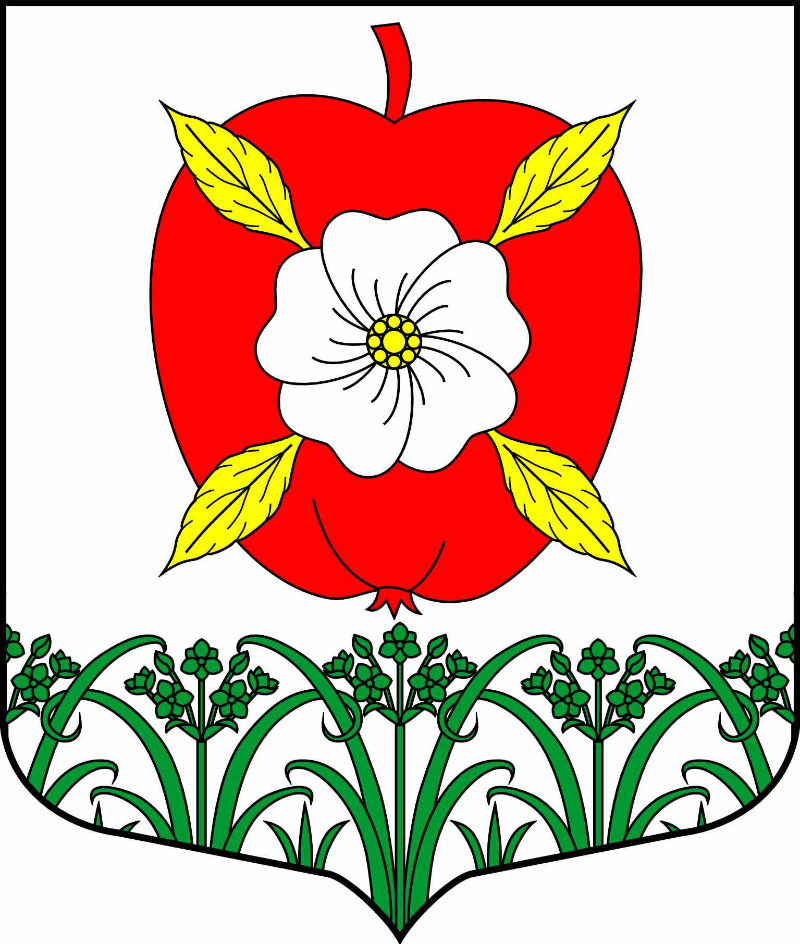 